ГОСУДАРСТВЕННОЕ БЮДЖЕТНОЕ ПРОФЕССИОНАЛЬНОЕ ОБРАЗОВАТЕЛЬНОЕ УЧРЕЖДЕНИЕ УФИМСКИЙ КОЛЛЕДЖ ИНДУСТРИИ ПИТАНИЯ И СЕРВИСАРАБОЧАЯ ПРОГРАММА УЧЕБНОЙ ДИСЦИПЛИНЫ ОБЩЕПРОФЕССИОНАЛЬНОГО ЦИКЛАОП.07. ИНОСТРАННЫЙ ЯЗЫК В ПРОФЕССИОНАЛЬНОЙ ДЕЯТЕЛЬНОСТИПрограмма подготовки  квалифицированных рабочих, служащихПо профессии СПО 43.01.09. Повар, кондитерПрофиль: социально-экономическийУфа, 2021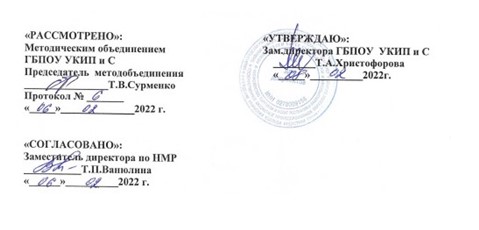           Рабочая программа дисциплины общепрофессионального ОП.07. ИНОСТРАННЫЙ ЯЗЫК В ПРОФЕССИОНАЛЬНОЙ ДЕЯТЕЛЬНОСТИ разработана  Государственным бюджетным профессиональным образовательным учреждением Уфимским колледжем индустрии питания и сервиса -  ГБПОУ  УКИП  и С  ( далее – колледж )  в   соответствии с федеральным государственным образовательным стандартом среднего профессионального образования (ФГОС СПО) по профессии 43.01.09 Повар, кондитер, утвержденного приказом Министерства образования и науки Российской Федерации от 9 декабря 2016 года №1569 (зарегистрирован Министерством юстиции Российской Федерации дата 22 декабря 2016 года, регистрационный № 44898) (далее – ФГОС СПО), на основании примерной основной образовательной программы разработанной и внесенной в федеральный реестр примерных образовательных программ СПО, регистрационный номер: 43.01.09 – 170331)  Организация разработчик примерной образовательной программы::  Федеральное учебно-методическое объединение в системе среднего профессионального образования по укрупненной группе профессий, специальностей 43.00.00 Сервис и туризм ;профессионального стандарта «Кондитер», утвержденного приказом Министерством труда и социальной защиты РФ от 07.09.2015 г. №597н; профессионального стандарта «Пекарь», утвержденный приказом Министерством труда и социальной защиты РФ от 01.12.2015 г. №914н.Организация разработчик: Государственное бюджетное профессиональное образовательное учреждение Уфимский колледж индустрии питания и сервиса.Разработчики: методист УКИП и С – Ванюлина Т.П.Преподаватель иностранного языка Сурменко Т.В..СОДЕРЖАНИЕ1. ОБЩАЯ ХАРАКТЕРИСТИКА ПРОГРАММЫ УЧЕБНОЙ ДИСЦИПЛИНЫ1.1. Область применения примерной программыПрограмма учебной дисциплины является частью примерной основной образовательной программы в соответствии с ФГОС СПО по профессии 43.01.09 Повар, кондитер, входящей в укрупненную группу специальностей 43.00.00 Сервис и туризм.1.1. Место дисциплины в структуре основной профессиональной образовательной программы: дисциплина входит в общепрофессиональный учебный цикл, имеет меж предметные связи со всеми профессиональными модулями в области профессиональной терминологии на иностранном языке студент должен освоить основной вид и соответствующие ему общие компетенции и профессиональные компетенции:Перечень общих компетенцийПеречень профессиональных компетенцийПриготовление и подготовка к реализации полуфабрикатов для блюд, кулинарных изделий разнообразного ассортиментаПК 1.1.	Подготавливать рабочее место, оборудование, сырье, исходные материалы для обработки сырья, приготовления полуфабрикатов в соответствии с инструкциями и регламентами.ПК 1.2	Осуществлять обработку, подготовку овощей, грибов, рыбы, нерыбного водного сырья, мяса, домашней птицы, дичи, кроликаПК 1.3	Проводить приготовление и подготовку к реализации полуфабрикатов разнообразного ассортимента для блюд, кулинарных изделий из рыбы и нерыбного водного сырьяПриготовление, оформление и подготовка к реализации горячих блюд, кулинарных изделий, закусок разнообразного ассортимента и соответствующих профессиональных компетенций (ПК): ПК 2.1. Подготавливать рабочее место, оборудование, сырье, исходные материалы для приготовления горячих блюд, кулинарных изделий, закусок разнообразного ассортимента в соответствии с инструкциями и регламентами.ПК 2.2. Осуществлять приготовление, непродолжительное хранение бульонов, отваров разнообразного ассортимента.ПК 2.3. Осуществлять приготовление, творческое оформление и подготовку к реализации супов разнообразного ассортимента.ПК 2.4. Осуществлять приготовление, непродолжительное хранение горячих соусов разнообразного ассортимента.ПК 2.5. Осуществлять приготовление, творческое оформление и подготовку к реализации горячих блюд и гарниров из овощей, грибов, круп, бобовых, макаронных изделий разнообразного ассортимента.ПК 2.6. Осуществлять приготовление, творческое оформление и подготовку к реализации горячих блюд, кулинарных изделий, закусок из яиц, творога, сыра, муки разнообразного ассортимента.ПК 2.7. Осуществлять приготовление, творческое оформление и подготовку к реализации горячих блюд, кулинарных изделий, закусок из рыбы, нерыбного водного сырья разнообразного ассортимента.ПК 2.8. Осуществлять приготовление, творческое оформление и подготовку к реализации горячих блюд, кулинарных изделий, закусок из мяса, домашней птицы, дичи и кролика разнообразного ассортимента.Приготовление, оформление и подготовка к реализации холодных блюд, кулинарных изделий, закусок разнообразного ассортиментаПК 3.1. Подготавливать рабочее место, оборудование, сырье, исходные материалы для приготовления холодных блюд, кулинарных изделий, закусок в соответствии с инструкциями и регламентамиПК 3.2 Осуществлять приготовление, непродолжительное хранение холодных соусов, заправок разнообразного ассортиментаПК 3.3 Осуществлять приготовление, творческое оформление и подготовку к реализации салатов разнообразного ассортиментаПК 3.4 Осуществлять приготовление, творческое оформление и подготовку к реализации бутербродов, канапе, холодных закусок разнообразного ассортиментаПК 3.5 Осуществлять приготовление, творческое оформление и подготовку к реализации холодных блюд из рыбы, нерыбного водного сырья разнообразного ассортиментаПК 3.6 Осуществлять приготовление, творческое оформление и подготовку к реализации холодных блюд из мяса, домашней птицы, дичи разнообразного ассортиментаПриготовление, оформление и подготовка к реализации холодных и горячих сладких блюд, десертов, напитков разнообразного ассортиментаПК 4.1. Подготавливать рабочее место, оборудование, сырье, исходные материалы для приготовления холодных и горячих сладких блюд, десертов, напитков разнообразного ассортимента в соответствии с инструкциями и регламентамиПК 4.2. Осуществлять приготовление, творческое оформление и подготовку к реализации холодных сладких блюд, десертов разнообразного ассортиментаПК 4.3. Осуществлять приготовление, творческое оформление и подготовку к реализации горячих сладких блюд, десертов разнообразного ассортиментаПК 4.4. Осуществлять приготовление, творческое оформление и подготовку к реализации холодных напитков разнообразного ассортиментаПК 4.5. Осуществлять приготовление, творческое оформление и подготовку к реализации горячих напитков разнообразного ассортиментаПриготовление, оформление и подготовка к реализации хлебобулочных, мучных кондитерских изделий разнообразного ассортиментаПК 5.1. Подготавливать рабочее место кондитера, оборудование, инвентарь, кондитерское сырье, исходные материалы к работе в соответствии с инструкциями и регламентамиПК 5.2. Осуществлять приготовление и подготовку к использованию отделочных полуфабрикатов для хлебобулочных, мучных кондитерских изделийПК 5.3. Осуществлять изготовление, творческое оформление, подготовку к реализации хлебобулочных изделий и хлеба разнообразного ассортиментаПК 5.4. Осуществлять изготовление, творческое оформление, подготовку к реализации мучных кондитерских изделий разнообразного ассортиментаПК 5.5. Осуществлять изготовление, творческое оформление, подготовку к реализации пирожных и тортов разнообразного ассортиментаЦель и планируемые результаты освоения дисциплины:2. СТРУКТУРА И СОДЕРЖАНИЕ УЧЕБНОЙ ДИСЦИПЛИНЫ2.1. Объем учебной дисциплины и виды учебной работы2.2. Тематический план и содержание учебной дисциплины 3. УСЛОВИЯ РЕАЛИЗАЦИИ ПРОГРАММЫ УЧЕБНОЙ ДИСЦИПЛИНЫ3.1. Для реализации программы учебной дисциплины должны быть предусмотрены следующие специальные помещения:Кабинет «Иностранного языка»,оснащенный оборудованием: доской учебной, рабочим местом преподавателя, столами, стульями (по числу обучающихся, раздаточного дидактического материала и др.; техническими средствами ноутбук, средствами аудиовизуализации, мультимедийным проектором; наглядными пособиями (натуральными образцами продуктов, муляжами, плакатами, DVD фильмами, мультимедийными пособиями).Грамматические таблицы к основным разделам грамматического материала, содержащегося в стандартах для каждого ступени обучения (в комплектах предметных средств, УМП,)Карты на иностранном языке (в комплектах предметных средств, УМП,)Карта(ы) стран(ы) изучаемого языка (в комплектах предметных средств, )Флаги стран(ы) изучаемого языка (в комплектах предметных средств,)3.2. Информационное обеспечение реализации программыДля реализации программы библиотечный фонд образовательной организации имеет печатные и/или электронные образовательные и информационные ресурсы, рекомендуемых для использования в образовательном процессе Печатные изданияОсновная литература:Тимофеев В.Г., Вильнер А.Б. Английский язык (базовый уровень)  10-11 кл Учебник /  М.Академия, 2017Щербакова Н.И. Английский язык для специалистов сферы общественное питание/ м. Академия, 2017Дополнительная литература:Английский язык в ситуациях общения: Учеб. Пособие/Е. В. Синявская, Т. Ю. Полокова, Л.А. Гальперина, Э.С. Улановская. - М.: Высшая школа, 2016.143 с.: ил.Англо-русский, русско-английский словарь. - Collins New Edition, 2009. Арбекова Т.И. Английский самостоятельно. Обзорно-коррективный курс.М., 2007.Ахманова О.С. Большой русско-английский словарь /Под ред. А.И. Смирнитского.- М.: Русский язык, 2007.Бонди Е.А. Английский язык для повседневного и делового общения:Учеб. Пособие. - 2-е изд., перераб. И доп. - М.: Дело, 2008. - 288 с.Кортни Р. Английские фразовые глаголы. - М.: Русский язык, Лонгман. -2010.Куценко А.В. Пиши правильно по-английски! Spell it correctly: Сборник упражнений по орфографии английского языка. - М.: Владос, 2009.Литвинов П.П. Словарь наиболее употребительных синонимов английского языка. - М.: Яхонт, 2008.Романова Л. Практическая грамматика английского языка. - М.: Айрис Пресс, 2003.Тюленев С.В. Новый англо-русский словарь. - М.: Астрель, Транзиткнига, 2008.Черных А.А. Англо-русский тематический словарь. - М.: Сталкер, 2009. Michael Vince. Elementary Language Practice. - Macmillan publishers Limited 2010.Simon Clarke. English Grammar in Context. - Macmillan publishers LimitedVictoria Oschepkova, Kevin McNicholas. Guide to Country Studies. - Macmillan publishers Limited 2007.Literature Guide for Russia. Составитель: Копылова В.В. - Macmillan publishers Limited 2009.Интернет-источники:http://1september.ru/ - сайт газеты «1 сентября» http://festival.1september.ru/ - сайт фестиваля педагогических идей http://www.ecsocman.edu.ru/ - федеральный образовательный портал http://som.fsio.ru/ - сайт сетевого объединения методистов http://metodist.lbz.ru/ - сайт издательства «Бином» http://ug.ru/ - сайт «Учительской газеты» http://www.newseducation.ru/ - сайт «Большая перемена» http://www.mon.gor.ru/ - сайт Министерства образования России http://gov.cap.ru/main.asp?govid=13 - сайт Министерства образования ЧР http://gov.cap.ru/main.asp?govid=121 - сайт института образования http://www.vidod.edu.ru/ - сайт дополнительного образованияКОНТРОЛЬ И ОЦЕНКА РЕЗУЛЬТАТОВ ОСВОЕНИЯ УЧЕБНОЙ ДИСЦИПЛИНЫ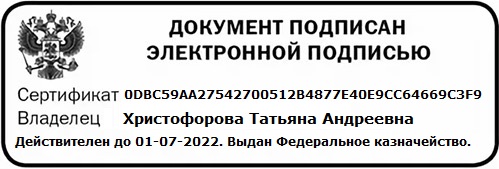 1. ОБЩАЯ ХАРАКТЕРИСТИКА   ПРОГРАММЫ УЧЕБНОЙ ДИСЦИПЛИНЫ2. СТРУКТУРА И СОДЕРЖАНИЕ ПРОГРАММЫ УЧЕБНОЙ ДИСЦИПЛИНЫ3.  УСЛОВИЯ РЕАЛИЗАЦИИ ПРОГРАММЫ 4. КОНТРОЛЬ И ОЦЕНКА РЕЗУЛЬТАТОВ ОСВОЕНИЯ ПРОГРАММЫ УЧЕБНОЙ ДИСЦИПЛИНЫКодНаименование результата обученияОК 1Выбирать способы решения задач профессиональной деятельности, применительно к различным контекстамОК 2Осуществлять поиск, анализ и интерпретацию информации, необходимой  для выполнения задач профессиональной деятельностиОК 3Планировать и реализовывать собственное профессиональное и личностное развитиеОК 4Работать в коллективе и команде, эффективно взаимодействовать с коллегами, руководством, клиентами.ОК 5Осуществлять устную и письменную коммуникацию на государственном языке с учетом социального и культурного контекстаОК 6Проявлять гражданско-патриотическую позицию, демонстрировать осознанное поведение на основе традиционных общечеловеческих ценностей, применять стандарты антикоррупционного поведения.ОК 7Содействовать сохранению окружающей среды, ресурсосбережению, эффективно действовать в чрезвычайных ситуациях.ОК 8Использовать средства физической культуры для сохранения и укрепления здоровья в процессе профессиональной деятельности и поддержания необходимого уровня физической подготовленности.ОК 9Использовать информационные технологии в профессиональной деятельностиОК 10Пользоваться профессиональной документацией на государственном и иностранном языках.ОК 11 Использовать знания по финансовой грамотности, планировать предпринимательскую деятельность в профессиональной сфере.Код ПК, ОКУменияЗнанияПК 1.1-1.4, ПК 2.1-2.8, ПК 3.1-3.6, ПК 4.1-4.5, ПК 5.1-5.5Общие уменияиспользовать языковые средства для общения (устного и письменного) на иностранном языке на профессиональные и повседневные темы;владеть техникой перевода (со словарем) профессионально-ориентированных      текстов;самостоятельно совершенствовать устную и письменную речь, пополнять словарный запас лексикой профессиональной направленности, а также лексическими единицами, необходимыми для разговорно-бытового общения;Диалогическая речьучаствовать в дискуссии/беседе на знакомую тему;осуществлять запрос и обобщение информации;обращаться за разъяснениями;выражать свое отношение (согласие, несогласие, оценку)к высказыванию   собеседника, свое мнение по обсуждаемой теме;вступать в общение (порождение инициативных реплик для начала разговора, при переходе к новым темам);поддерживать общение или переходить к новой теме (порождение реактивных реплик – ответы на вопросы собеседника, а также комментарии, замечания, выражение отношения); завершать общение; Монологическая речьделать сообщения, содержащие наиболее важную информацию по теме, проблеме;кратко передавать содержание полученной информации;в содержательном плане совершенствовать смысловую завершенность, логичность, целостность, выразительность и уместность.Письменная речьнебольшой рассказ (эссе);заполнение анкет, бланков;написание тезисов, конспекта сообщения, в том числе на основе работы с текстом.Аудированиепонимать:основное содержание текстов монологического и диалогического характера в рамках изучаемых тем;высказывания собеседника в наиболее распространенных стандартных ситуациях повседневного общения.отделять главную информацию от второстепенной;выявлять наиболее значимые факты;определять свое отношение к ним, извлекать из аудиоматериалов необходимую или интересующую информацию.Чтениеизвлекать необходимую, интересующую информацию;отделять главную информацию от второстепенной;использовать приобретенные знания и умения в практической деятельности и повседневной жизни.профессиональную терминологию сферы индустрии питания, социально-культурные и ситуационно обусловленные правила общения на иностранном языке;лексический и грамматический минимум, необходимый для чтения и перевода (со словарем) иностранных текстов профессиональной направленности;простые предложения, распространенные за счет однородных членов предложения и/или второстепенных членов предложения; предложения утвердительные, вопросительные, отрицательные, побудительные и порядок слов в них; безличные предложения; сложносочиненные предложения: бессоюзные и с союзами and, but;имя существительное: его основные функции в предложении; имена существительные во множественном числе, образованные по правилу, а также исключения.артикль: определенный, неопределенный, нулевой. Основные случаи употребления определенного и неопределенного артикля. Употребление существительных без артикля.имена прилагательные в положительной, сравнительной и превосходной степенях, образованные по правилу, а также исключения.наречия в сравнительной и превосходной степенях. Неопределенные наречия, производные от some, any, every.Количественные местоимения much, many, few, a few, little, a little.глагол, понятие глагола-связки.Образование и употребление глаголовв Present, Past, Future Simple/Indefinite, Present,Past,Future Continuous/Progressive, Present ,Past,Future Perfect;ОК 01Распознавать задачу и/или проблему в профессиональном и/или социальном контексте.Анализировать задачу и/или проблему и выделять её составные части.Правильно выявлять и эффективно искать информацию, необходимую для решения задачи и/или проблемы.Составить план действия. Определять необходимые ресурсы.Владеть актуальными методами работы в профессиональной и смежных сферах.Реализовать составленный план.Оценивать результат и последствия своих действий (самостоятельно или с помощью наставника).Актуальный профессиональный и социальный контекст, в котором приходится работать и жить.Основные источники информации и ресурсы для решения задач и проблем в профессиональном и/или социальном контексте.Алгоритмы выполнения работ в профессиональной и смежных областях.Методы работы в профессиональной и смежных сферах.Структура плана для решения задач.Порядок оценки результатов решения задач профессиональной деятельностиОК 02Определять задачи поиска информацииОпределять необходимые источники информацииПланировать процесс поискаСтруктурировать получаемую информациюВыделять наиболее значимое в перечне информацииОценивать практическую значимость результатов поискаОформлять результаты поискаНоменклатура информационных источников, применяемых в профессиональной деятельностиПриемы структурирования информацииФормат оформления результатов поиска информацииОК 03Определять актуальность нормативно-правовой документации в профессиональной деятельностиВыстраивать траектории профессионального и личностного развитияСодержание актуальной нормативно-правовой документацииСовременная научная и профессиональная терминологияВозможные траектории профессионального развития  и самообразованияОК 04Организовывать работу коллектива и команды. Взаимодействовать с коллегами, руководством, клиентами.  Психология коллективаПсихология личностиОсновы проектной деятельностиОК 05Излагать свои мысли на государственном языкеОформлять документыОсобенности социального и культурного контекстаПравила оформления документов.ОК 09Применять средства информационных технологий для решения профессиональных задач Использовать современное программное обеспечениеСовременные средства и устройства информатизацииПорядок их применения и программное обеспечение в профессиональной деятельностиОК 10Понимать общий смысл четко произнесенных высказываний на известные темы (профессиональные и бытовые), понимать тексты на базовые профессиональные темыучаствовать в диалогах на знакомые общие и профессиональные темыстроить простые высказывания о себе и о своей профессиональной деятельностикратко обосновывать и объяснить свои действия (текущие и планируемые)писать простые связные сообщения на знакомые или интересующие профессиональные темыправила построения простых и сложных предложений на профессиональные темыосновные общеупотребительные глаголы (бытовая и профессиональная лексика)лексический минимум, относящийся к описанию предметов, средств и процессов профессиональной деятельностиособенности произношенияправила чтения текстов профессиональной направленностиОК 11выявлять достоинства и недостатки коммерческой идеи; презентовать идеи открытия собственного дела в профессиональной деятельности; оформлять бизнес-план; рассчитывать размеры выплат по процентным ставкам кредитования; определять инвестиционную привлекательность коммерческих идей в рамках профессиональной деятельности; презентовать бизнес-идею; определять источники финансирования;основы предпринимательской деятельности; основы финансовой грамотности; правила разработки бизнес-планов; порядок выстраивания презентации; кредитные банковские продукты Вид учебной работыОбъем часовСуммарная учебная нагрузка во взаимодействии с преподавателем36Самостоятельная работа-Объем образовательной программы 36практические занятия (если предусмотрено)35 курсовая работа (проект) (если предусмотрено)-контрольная работа-Самостоятельная работа -Дифференцированный  зачет 1Наименование разделов и темСодержание учебного материала и формы организации деятельности обучающихся    Объем часовОсваиваемые элементы компетенций123Тема 1. Продукты питания и способы кулинарной обработкиСодержание учебного материала Тема 1. Продукты питания и способы кулинарной обработкиОсвоение лексического материала по теме:  Продукты питания   и способы кулинарной обработкиГрамматический материал: Местоимения(личные,притяжательные,возвратные).Объектный падежнеопределенные местоимения, производные от some, any, no, every.- простые нераспространенные предложения с глагольным, составным именным и составным глагольным сказуемым (с инфинитивом); - простые предложения, распространенные за счет однородных членов предложения и/или второстепенных членов предложения; - предложения утвердительные, вопросительные, отрицательные, побудительные и порядок слов в них; - безличные предложения;- понятие глагола-связки.Практическая работа № 1 Продукты питанияПрактическая работа № 2 Мясо, рыба и морепродуктыПрактическая работа №3 Бакалея, хлебобулочные и кондитерские изделияПрактическая работа №4  Молочная продукцияПрактическая работа №5 Выполнение упражнений  по теме « Неопределенные местоименияПрактическая работа №6 Порядок слов в предложении. Отрицание в предложенииПрактическая работа №7 Вопросительные   предложенияПрактическая работа №8  Безличные предложенияПрактическая работа №9  Работа над текстом «Способы кулинарной обработкиПрактическая работа №10  Выполнение упражнений по теме «Способы кулинарной обработки10ОК 1-5,9,10,11Тема 1. Продукты питания и способы кулинарной обработкиСамостоятельная работа обучающихсясоставление кроссвордов по теме «Продукты питания».
 (выполнение заданий на закрепление изученного): освоение лексического материала по теме 1, чтение, перевод текстов, выполнение грамматических упражненийТема 2. Типы предприятий общественного питания и работа персонала Содержание учебного материала4ОК 1-5,9,10,11Тема 2. Типы предприятий общественного питания и работа персонала Освоение лексического материала по теме: «Типы предприятий общественного питания, персонал»Грамматический материал: - имя существительное: его основные функции в предложении; имена существительные во множественном числе, образованные по правилу, а также исключения.Практическая работа № 11 Типы предприятий общественного питанияПрактическая работа № 12 Множественное число существительныхПрактическая работа № 13 Исчисляемые и неисчисляемые существительныеПрактическая работа № 14 Работа персонала	4ОК 1-5,9,10,11Тема 2. Типы предприятий общественного питания и работа персонала Самостоятельная работа обучающихся Написать сочинение на тему «Работа кухни» (выполнение заданий на закрепление изученного): освоение лексического материала по теме 1, чтение, перевод текстов, выполнение грамматических упражненийТема 3.Составление меню.  Названия  блюдСодержание учебного материала4ОК 1-5,9,10Тема 3.Составление меню.  Названия  блюдОсвоение лексического материала по темам: «Названия блюд», «Виды меню и структура меню» Грамматический материал: Артикль: определенный, неопределенный, нулевой. Основные случаи употребления определенного и неопределенного артикля. Употребление существительных без артикля. Практическая работа № 15 Употребление определенного артикля.Практическая работа № 16 Употребление неопределенного и нулевого артикляПрактическая работа № 17 Виды и структура менюПрактическая работа № 18 Названия блюд.4ОК 1-5,9,10Тема 3.Составление меню.  Названия  блюдСамостоятельная работа обучающихся
Составить меню ресторана, кафе.Тема 4.Кухня. производственные помещения и оборудованиеСодержание учебного материала2ОК 1-5,9,10Тема 4.Кухня. производственные помещения и оборудованиеОсвоение лексического материала по темам: «Кухонное оборудование.Производственныепомещения»Грамматический материал: Имена прилагательные в положительной, сравнительной и превосходной степенях, образованные по правилу, а также исключения.Практическая работа № 19 Кухонное оборудование. Производственные помещения Практическая работа № 20 Степени сравнения прилагательных2ОК 1-5,9,10Тема 5.Кухонная, сервировочная и барная посудаСодержание учебного материала2ОК 1-5,9,10Тема 5.Кухонная, сервировочная и барная посудаОсвоение лексического материала по теме «Кухонная, сервировочная и барная посуда»Грамматический материал: Образование и употребление глаголов в Present, Past, Future Simple/Indefinite. Практическая работа № 21 Кухонная, сервировочная и барная посудаПрактическая работа № 22 Выполнение упражнений по темам «Настоящее простое, прошедшее и будущее2ОК 1-5,9,10Тема 5.Кухонная, сервировочная и барная посудаСамостоятельная работа обучающихся (выполнение заданий на закрепление изученного)по темам № 4 и № 5:освоение лексического материала по темам, чтение, перевод текстов, выполнение грамматических упражнений                                                                      Тема 6.Обслуживание посетителей в ресторанеСодержание учебного материала4ОК 1-5,9,10Тема 6.Обслуживание посетителей в ресторане Освоение лексико-грамматического материала диалогов по теме Обслуживание посетителей. Грамматический материал: Количественные местоимения much, many, few, a few, little, a little.Практическая работа № 23 Обслуживание посетителей в ресторанеПрактическая работа № 24 Обслуживание посетителей в бареПрактическая работа № 25 Составление диалоговПрактическая работа № 26 Количественные местоимения much, many, few, a few, little, a little.4ОК 1-5,9,10Тема 6.Обслуживание посетителей в ресторанеСамостоятельная работа обучающихсяСоставить диалоги по темам:«Заказ столика», «Решение конфликтов»Тема 7.Система закупок и хранения продуктовСодержание учебного материала2ОК 1-5,9,10Тема 7.Система закупок и хранения продуктовОсвоение лексического материала по теме: «Система закупок и хранения продуктов» ГГрамматический материал по теме:   Времена группы ContinuousПрактическая работа № 27 Система закупок и хранения продуктовПрактическая работа № 28 Работа над упражнениями по теме «Употребление длительных времен»2ОК 1-5,9,10Тема 8.Организация работы официанта и бармена Содержание учебного материала2ОК 1-5,9,10Тема 8.Организация работы официанта и бармена Освоение лексического материала по теме: «Организация работы официанта и бармена»Грамматический материал: Неопределенные наречия, производные от some, any, every. Практическая работа № 29 Организация работы официанта и барменаПрактическая работа № 30 Работа над упражнениями по теме «Неопределенные наречия, производные от some, any, every»2ОК 1-5,9,10Тема 8.Организация работы официанта и бармена Самостоятельная работа обучающихся (выполнение заданий на закрепление изученного) по темам № 7 и № 8:освоение лексического материала по темам, чтение, перевод текстов, выполнение грамматических упражнений.   Составить диалоги на тему « обслуживание в баре»Тема 9.Кухни народов мира и рецепты приготовления блюдСодержание учебного материала6ОК 1-5,9,10Тема 9.Кухни народов мира и рецепты приготовления блюдОсвоение лексического материала по теме «Кухни разных стран»Грамматический материал:Совершенные времена глагола:Present,Past,Future Perfect.Практическая работа №31Национальная кухня ВеликобританииПрактическая работа № 32 Национальная кухня СШАПрактическая работа № 33 Национальная кухня РоссииПрактическая работа № 34 Национальная кухня Республики БашкортостанПрактическая работа № 35 Защита презентаций по национальной кухне6ОК 1-5,9,10Тема 9.Кухни народов мира и рецепты приготовления блюдСамостоятельная работа обучающихсяПодготовить презентации по национальным кухням(выполнение заданий на закрепление изученного): освоение лексического материала по теме 9 чтение, перевод текстов                                                                      Дифференцированный зачет1Всего36Результаты обученияКритерии оценкиФормы и методы оценкиЗнать:профессиональную терминологию сферы индустрии питания, социально-культурные и ситуационно обусловленные правила общения на иностранном языке;лексический и грамматический минимум, необходимый для чтения и перевода (со словарем) иностранных текстов профессиональной направленности;простые предложения, распространенные за счет однородных членов предложения и/или второстепенных членов предложения; предложения утвердительные, вопросительные, отрицательные, побудительные и порядок слов в них; безличные предложения; сложносочиненные предложения: бессоюзные и с союзами and, but; имя существительное: его основные функции в предложении; имена существительные во множественном числе, образованные по правилу, а также исключения.артикль: определенный, неопределенный, нулевой. Основные случаи употребления определенного и неопределенного артикля. Употребление существительных без артикля.имена прилагательные в положительной, сравнительной и превосходной степенях, образованные по правилу, а также исключения.наречия в сравнительной и превосходной степенях. Неопределенные наречия, производные от some, any, every.глагол, понятие глагола-связки.  Образование и употребление глаголов в Present, Past, Future Simple/Indefinite, Present, Past, Future Continuous/Progressive, Present ,Past, Future Perfect.Адекватное использование профессиональной терминологии на иностранном языкеВладение лексическим и грамматическим минимумомПравильное построение простых предложений, диалогов в утвердительной и вопросительной формеТекущий контрольпри провдении:-письменного/устного опроса;-тестирования;- диктантов;-оценки результатов внеаудиторной (самостоятельной) работы (эссе, сообщений, диалогов, тематических презентаций и т.д.)Промежуточная аттестацияв форме дифференцированного зачета/ экзамена в виде: -письменных/ устных ответов, выполнении заданий в виде деловой игры (диалоги, составление описаний блюд для меню, монологическая речь при презентации блюд и т.д.)Общие уменияиспользовать языковые средства для общения (устного и письменного) на иностранном языке на профессиональные и повседневные темы;владеть техникой перевода (со словарем) профессионально-ориентированных      текстов;самостоятельно совершенствовать устную и письменную речь, пополнять словарный запас лексикой профессиональной направленности, а также лексическими единицами, необходимыми для разговорно-бытового общения;Диалогическая речь        участвовать в дискуссии/беседе на знакомую тему;         осуществлять запрос и обобщение информации;          обращаться за разъяснениями;        выражать свое отношение (согласие, несогласие, оценку)к высказыванию   собеседника, свое мнение по обсуждаемой теме;     вступать в общение (порождение инициативных реплик для начала разговора, при переходе к новым темам);   поддерживать общение или переходить к новой теме (порождение реактивных реплик – ответы на вопросы собеседника, а также комментарии, замечания, выражение отношения);     завершать общение;Монологическая речьделать сообщения, содержащие наиболее важную информацию по теме, проблеме;кратко передавать содержание полученной информации;в содержательном плане совершенствовать смысловую завершенность, логичность, целостность, выразительность и уместность.Письменная речьнебольшой рассказ (эссе);заполнение анкет, бланков;написание тезисов, конспекта сообщения, в том числе на основе работы с текстом.Аудированиепонимать:основное содержание текстов монологического и диалогического характера в рамках изучаемых тем;высказывания собеседника в наиболее распространенных стандартных ситуациях повседневного общения.отделять главную информацию от второстепенной;выявлять наиболее значимые факты;определять свое отношение к ним, извлекать из аудиоматериалов необходимую или интересующую информацию.Чтениеизвлекать необходимую, интересующую информацию;отделять главную информацию от второстепенной;использовать приобретенные знания и умения в практической деятельности и повседневной жизни.Адекватное использование профессиональной терминологии на иностранном языке, лексического и грамматического минимумапри ведении диалогов, составлении небольших эссе на профессиональные темы, описаний блюдПравильное построение простых предложений при использовании письменной и устной речи, ведении диалогов (в утвердительной и вопросительной форме)Логичное построение диалогического общения в соответствии с коммуникативной задачей; демонстрация умения речевого взаимодействия с партнёром: способность начать, поддержать и закончить разговор.-Соответствие лексических единиц и грамматических структур поставленной коммуникативной задаче.-Незначительное количество ошибок или их практическое отсутствие. Понятная речь: практически все звуки произносятся правильно, соблюдается правильная интонация.-Объём высказывания не менее 5-6 реплик с каждой стороны.   Логичное построение монологического высказывания в соответствии с коммуникативной задачей, сформулированной в задании.Уместное использование лексических единиц и грамматических структур.-Незначительное количество ошибок или их практическое отсутствие. Понятная речь: практически все звуки произносятся правильно, соблюдается правильная интонация.Объём высказывания не менее 7-8 фразСформированность умений: отделять главную информацию от второстепенной; выявлять наиболее значимые факты; определять своё отношение к ним, извлекать из аудио текста необходимую/интересующую информацию.-Умение извлекать основную, полную и необходимую информацию из текста.- Умение читать и понимать тексты профессиональной направленности-Умение понять логические связи слов в предложении, причинно-следственные связи предложений, понимать значение слов (из контекста, по словообразовательным элементам и т.п.)- Умение выявлять логические связи между частями текста.- Умение отличать ложную информацию от той, которой нет в тексте.Текущий контрольпри провдении:-письменного/устного опроса;-тестирования;- диктантов;-оценки результатов внеаудиторной (самостоятельной) работы (эссе, сообщений, диалогов, тематических презентаций и т.д.)Промежуточная аттестацияв форме дифференцированного зачета/ экзамена в виде: -письменных/ устных ответов, выполнении заданий в виде деловой игры (диалоги, составление описаний блюд для меню, монологическая речь при презентации блюд и т.д.)